REPUBLIKA  SLOVENIJA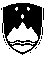 STROKOVNI SVET RS ZA SPLOŠNO IZOBRAŽEVANJE 1000 Ljubljana, Masarykova 16Datum: 20. 6. 2019Številka: 613-1/2019Republika Slovenija, Strokovni svet Republike Slovenije za splošno izobraževanje, Masarykova 16, 1000 Ljubljana, izdaja na podlagi 25. člena Zakona o organizaciji in financiranju vzgoje in izobraževanja (Uradni list RS, št. 115/03 – ZOVFI-UPB3) ter Pravilnika o potrjevanju učbenikov (Uradni list RS, 34/15. 5. 2015) in Pravilnika o spremembah in dopolnitvah Pravilnika o potrjevanju učbenikov (Uradni list RS, 27/2. 6. 2017) na zahtevo stranke ZALOŽBA ROKUS KLETT d. o. o., Stegne 9b, 1000 Ljubljana, v zadevi potrditve učbenikov, naslednji S K L E Po potrditvi učbenikaI.Strokovni svet Republike Slovenije za splošno izobraževanje je na svoji 200. seji dne 20. 6. 2019 na podlagi 25. člena Zakona o organizaciji in financiranju vzgoje in izobraževanja (Uradni list RS, št. 115/03 – ZOVFI-UPB3) ter 14. in 15. člena Pravilnika o potrjevanju učbenikov (Uradni list RS, 34/15. 5. 2015)  in Pravilnika o spremembah in dopolnitvah Pravilnika o potrjevanju učbenikov (Uradni list RS, 27/2. 6. 2017) – v nadaljevanju Pravilnik – sprejel sklep št. 613-1/2019/130 o potrditvi učbenika:naslov:	THINK 1, učbenik za angleščino v 6. razredu osnovne šole z dodatnimi e-vsebinamivrsta programa:	osnovnošolsko izobraževanje 	predmet:	angleščina	razred:	6.avtor:	Herbert Puchta, Jeff Stranks, Peter Lewis Joneslektor:	Cambridge University Pressrecenzent:	dr. Melita Kukovec, Andrej Kavčičlikovno-tehnični urednik:	Klemen Fedran,urednik:	Petra Bizjak Roginagrafični oblikovalec:	Cambridge University Pressilustrator:	Christos Skaltsas, Zaharias Papadopoulos, Robert Valčič, Jure Kraljfotograf:	Cambridge University Pressleto izdaje:	2019založnik:	CUP, ZALOŽBA ROKUS KLETT d. o. o., Stegne 9b, 1000 LjubljanaII.Sklep o potrditvi mora biti objavljen v učnem gradivu v taki vsebini, kot je navedeno v prvi točki tega sklepa.III.Uvoženi učbeniki morajo imeti na notranji naslovni strani učnega gradiva ali vsaj na čelni naslovni strani posebne priloge, ki je sestavni del učnega gradiva, navedbo sklepa o potrditvi učbenika.IV.Založnik je dolžan izdati učno gradivo v taki vsebini in obliki, kot je bila potrjena na strokovnem svetu. V 14 dneh po izidu učnega gradiva mora predlagatelj tri izvode učnega gradiva predložiti Komisiji za učbenike na naslov Poljanska 28, 1000 Ljubljana (sedež Komisije za učbenike).O b r a z l o ž i t e v:Strokovni svet Republike Slovenije za splošno izobraževanje je, na osnovi predloga Komisije za učbenike, ugotovil, da:je vloga oddana v postopek potrjevanja v skladu z 9., 10., 11. členom Pravilnika o potrjevanju učbenikov,vloga vsebuje elemente, ki so opredeljeni v 3. členu Pravilnika o potrjevanju učbenikov,je prejela pozitivno oceno o skladnosti učbenika s cilji, standardi znanja in vsebinami, opredeljenimi v učnem načrtu oziroma katalogu znanja.Glede na zgoraj navedeno je Strokovni svet Republike Slovenije za splošno izobraževanje odločil kot izhaja iz izreka tega sklepa.Pravni pouk: Zoper ta sklep je v roku 15 dni od prejema dovoljena, v skladu z 19. členom Pravilnika, pritožba na Ministrstvo za izobraževanje, znanost in šport, Masarykova 16, 1000 Ljubljana.Postopek vodila: Komisija za učbenike	dr. Božidar Opara, l.r.	predsednik Strokovnega sveta RS 	za splošno izobraževanjeVročiti:predlagatelju Komisija za učbenike arhiv Strokovnega sveta RS za splošno izobraževanje arhiv MIZŠREPUBLIKA  SLOVENIJASTROKOVNI SVET RS ZA SPLOŠNO IZOBRAŽEVANJE 1000 Ljubljana, Masarykova 16Datum: 20. 6. 2019Številka: 613-1/2019Republika Slovenija, Strokovni svet Republike Slovenije za splošno izobraževanje, Masarykova 16, 1000 Ljubljana, izdaja na podlagi 25. člena Zakona o organizaciji in financiranju vzgoje in izobraževanja (Uradni list RS, št. 115/03 – ZOVFI-UPB3) ter Pravilnika o potrjevanju učbenikov (Uradni list RS, 34/15. 5. 2015) in Pravilnika o spremembah in dopolnitvah Pravilnika o potrjevanju učbenikov (Uradni list RS, 27/2. 6. 2017) na zahtevo stranke PEARSON EDUCATION LIMITED, DZS d.d., Izobraževalno založništvo, Dalmatinova ulica 2, 1538 Ljubljana, v zadevi potrditve učbenikov, naslednji S K L E Po potrditvi učbenikaI.Strokovni svet Republike Slovenije za splošno izobraževanje je na svoji 200. seji dne 20. 6. 2019 na podlagi 25. člena Zakona o organizaciji in financiranju vzgoje in izobraževanja (Uradni list RS, št. 115/03 – ZOVFI-UPB3) ter 14. in 15. člena Pravilnika o potrjevanju učbenikov (Uradni list RS, 34/15. 5. 2015)  in Pravilnika o spremembah in dopolnitvah Pravilnika o potrjevanju učbenikov (Uradni list RS, 27/2. 6. 2017) – v nadaljevanju Pravilnik – sprejel sklep št. 613-1/2019/131 o potrditvi učbenika:naslov:	WIDER WORLD 1, učbenik za angleščino kot prvi tuji jezik v 6. razredu osnovne šolevrsta programa:	osnovnošolsko izobraževanje 	predmet:	angleščina	razred:	6.avtor:	Bob Hastings, Stuart McKinlaylektor:	Pearson Education Limitedrecenzent:	dr. Melita Kukovec, Kristina Jenko Čekadalikovno-tehnični urednik:	Pearson Education Limitedurednik:	Barbara Glavnikgrafični oblikovalec:	Pearson Education Limitedilustrator:	Pearson Education Limitedfotograf:	Pearson Education Limitedleto izdaje:	2017založnik:	PEARSON EDUCATION LIMITED, DZS d.d., Izobraževalno založništvo, Dalmatinova ulica 2, 1538 LjubljanaII.Sklep o potrditvi mora biti objavljen v učnem gradivu v taki vsebini, kot je navedeno v prvi točki tega sklepa.III.Uvoženi učbeniki morajo imeti na notranji naslovni strani učnega gradiva ali vsaj na čelni naslovni strani posebne priloge, ki je sestavni del učnega gradiva, navedbo sklepa o potrditvi učbenika.IV.Založnik je dolžan izdati učno gradivo v taki vsebini in obliki, kot je bila potrjena na strokovnem svetu. V 14 dneh po izidu učnega gradiva mora predlagatelj tri izvode učnega gradiva predložiti Komisiji za učbenike na naslov Poljanska 28, 1000 Ljubljana (sedež Komisije za učbenike).O b r a z l o ž i t e v:Strokovni svet Republike Slovenije za splošno izobraževanje je, na osnovi predloga Komisije za učbenike, ugotovil, da:je vloga oddana v postopek potrjevanja v skladu z 9., 10., 11. členom Pravilnika o potrjevanju učbenikov,vloga vsebuje elemente, ki so opredeljeni v 3. členu Pravilnika o potrjevanju učbenikov,je prejela pozitivno oceno o skladnosti učbenika s cilji, standardi znanja in vsebinami, opredeljenimi v učnem načrtu oziroma katalogu znanja.Glede na zgoraj navedeno je Strokovni svet Republike Slovenije za splošno izobraževanje odločil kot izhaja iz izreka tega sklepa.Pravni pouk: Zoper ta sklep je v roku 15 dni od prejema dovoljena, v skladu z 19. členom Pravilnika, pritožba na Ministrstvo za izobraževanje, znanost in šport, Masarykova 16, 1000 Ljubljana.Postopek vodila: Komisija za učbenike	dr. Božidar Opara, l.r.	predsednik Strokovnega sveta RS 	za splošno izobraževanjeVročiti:predlagatelju Komisija za učbenike arhiv Strokovnega sveta RS za splošno izobraževanje arhiv MIZŠREPUBLIKA  SLOVENIJASTROKOVNI SVET RS ZA SPLOŠNO IZOBRAŽEVANJE 1000 Ljubljana, Masarykova 16Datum: 20. 6. 2019Številka: 613-1/2019Republika Slovenija, Strokovni svet Republike Slovenije za splošno izobraževanje, Masarykova 16, 1000 Ljubljana, izdaja na podlagi 25. člena Zakona o organizaciji in financiranju vzgoje in izobraževanja (Uradni list RS, št. 115/03 – ZOVFI-UPB3) ter Pravilnika o potrjevanju učbenikov (Uradni list RS, 34/15. 5. 2015) in Pravilnika o spremembah in dopolnitvah Pravilnika o potrjevanju učbenikov (Uradni list RS, 27/2. 6. 2017) na zahtevo stranke Mladinska knjiga Trgovina, d. d. - Center Oxford, Slovenska 29, 1000 Ljubljana, v zadevi potrditve učbenikov, naslednji S K L E Po potrditvi učbenikaI.Strokovni svet Republike Slovenije za splošno izobraževanje je na svoji 200. seji dne 20. 6. 2019 na podlagi 25. člena Zakona o organizaciji in financiranju vzgoje in izobraževanja (Uradni list RS, št. 115/03 – ZOVFI-UPB3) ter 14. in 15. člena Pravilnika o potrjevanju učbenikov (Uradni list RS, 34/15. 5. 2015)  in Pravilnika o spremembah in dopolnitvah Pravilnika o potrjevanju učbenikov (Uradni list RS, 27/2. 6. 2017) – v nadaljevanju Pravilnik – sprejel sklep št. 613-1/2019/132 o potrditvi učbenika:naslov:	NEW HEADWAY, Intermediate, Student's book, Fifth Edition, učbenik za angleščino kot prvi tuji jezik v 1. in 2. letniku gimnazijskega izobraževanja in v 3. in 4. letniku srednjega tehniškega in strokovnega izobraževanja ter kot drugi tuji jezik v 3. in 4. letniku gimnazijskega izobraževanjavrsta programa:	gimnazijsko izobraževanje, srednje tehniško oz. strokovno izobraževanje predmet:	angleščina kot prvi tuji jezik, angleščina kot drugi tuji jezik	letnik:	1.,2./3., 4./ 3., 4.avtor:	Liz Soars, John Soars, Paul Hancocklektor:	Oxford University Pressrecenzent:	dr. Alenka Vrbinc, mag. Mojca Kostelec Cvitkovičlikovno-tehnični urednik:	Oxford University Pressurednik:	Bojana Mihelačgrafični oblikovalec:	Oxford University Pressilustrator:	Oxford University Pressfotograf:	Oxford University Pressleto izdaje:	2019založnik:	Mladinska knjiga Trgovina, d. d. - Center Oxford, Slovenska 29, 1000 LjubljanaII.Sklep o potrditvi mora biti objavljen v učnem gradivu v taki vsebini, kot je navedeno v prvi točki tega sklepa.III.Uvoženi učbeniki morajo imeti na notranji naslovni strani učnega gradiva ali vsaj na čelni naslovni strani posebne priloge, ki je sestavni del učnega gradiva, navedbo sklepa o potrditvi učbenika.IV.Založnik je dolžan izdati učno gradivo v taki vsebini in obliki, kot je bila potrjena na strokovnem svetu. V 14 dneh po izidu učnega gradiva mora predlagatelj tri izvode učnega gradiva predložiti Komisiji za učbenike na naslov Poljanska 28, 1000 Ljubljana (sedež Komisije za učbenike).O b r a z l o ž i t e v:Strokovni svet Republike Slovenije za splošno izobraževanje je, na osnovi predloga Komisije za učbenike, ugotovil, da:je vloga oddana v postopek potrjevanja v skladu z 9., 10., 11. členom Pravilnika o potrjevanju učbenikov,vloga vsebuje elemente, ki so opredeljeni v 3. členu Pravilnika o potrjevanju učbenikov,je prejela pozitivno oceno o skladnosti učbenika s cilji, standardi znanja in vsebinami, opredeljenimi v učnem načrtu oziroma katalogu znanja.Glede na zgoraj navedeno je Strokovni svet Republike Slovenije za splošno izobraževanje odločil kot izhaja iz izreka tega sklepa.Pravni pouk: Zoper ta sklep je v roku 15 dni od prejema dovoljena, v skladu z 19. členom Pravilnika, pritožba na Ministrstvo za izobraževanje, znanost in šport, Masarykova 16, 1000 Ljubljana.Postopek vodila: Komisija za učbenike	dr. Božidar Opara, l.r.	predsednik Strokovnega sveta RS 	za splošno izobraževanjeVročiti:predlagatelju Komisija za učbenike arhiv Strokovnega sveta RS za splošno izobraževanje arhiv MIZŠREPUBLIKA  SLOVENIJASTROKOVNI SVET RS ZA SPLOŠNO IZOBRAŽEVANJE 1000 Ljubljana, Masarykova 16Datum: 20. 6. 2019 Številka: 613-1/2019Republika Slovenija, Strokovni svet Republike Slovenije za splošno izobraževanje, Masarykova 16, 1000 Ljubljana, izdaja na podlagi 25. člena Zakona o organizaciji in financiranju vzgoje in izobraževanja (Uradni list RS, št. 115/03 – ZOVFI-UPB3) ter Pravilnika o potrjevanju učbenikov (Uradni list RS, 34/15. 5. 2015) in Pravilnika o spremembah in dopolnitvah Pravilnika o potrjevanju učbenikov (Uradni list RS, 27/2. 6. 2017) na zahtevo stranke ZALOŽBA ROKUS KLETT d. o. o., Stegne 9b, 1000 Ljubljana, v zadevi potrditve učbenikov, naslednji S K L E Po potrditvi učbenikaI.Strokovni svet Republike Slovenije za splošno izobraževanje je na svoji 200. seji dne 20. 6. 2019 na podlagi 25. člena Zakona o organizaciji in financiranju vzgoje in izobraževanja (Uradni list RS, št. 115/03 – ZOVFI-UPB3) ter 14. in 15. člena Pravilnika o potrjevanju učbenikov (Uradni list RS, 34/15. 5. 2015)  in Pravilnika o spremembah in dopolnitvah Pravilnika o potrjevanju učbenikov (Uradni list RS, 27/2. 6. 2017) – v nadaljevanju Pravilnik – sprejel sklep št. 613-1/2019/133 o potrditvi učbenika:naslov:	ČLOVEŠKO TELO, učbenik za biologijo v 8. razredu osnovne šolevrsta programa:	osnovnošolsko izobraževanje 	predmet:	biologija	razred:	8.avtor:	Marko Kreft, Mojca Stojan Dolar, Doroteja Fonlektor:	Tina Vehovecrecenzent:	dr. Andraž Stožer, Tanj Pangerc Žnidaršičlikovno-tehnični urednik:	Klemen Fedranurednik:	Katarina Koširilustrator:	Matjaž Učakar, Blaž Hribar, Jure Laimiš, Doroteja Fon, Marija Nabernik, Gregor Cvetkofotograf:	Shutterstock, Getty Images, Science Foto Library in drugi virileto izdaje:	2019založnik:	ZALOŽBA ROKUS KLETT d. o. o., Stegne 9b, 1000 LjubljanaII.Sklep o potrditvi mora biti objavljen v učnem gradivu v taki vsebini, kot je navedeno v prvi točki tega sklepa.III.Uvoženi učbeniki morajo imeti na notranji naslovni strani učnega gradiva ali vsaj na čelni naslovni strani posebne priloge, ki je sestavni del učnega gradiva, navedbo sklepa o potrditvi učbenika.IV.Založnik je dolžan izdati učno gradivo v taki vsebini in obliki, kot je bila potrjena na strokovnem svetu. V 14 dneh po izidu učnega gradiva mora predlagatelj tri izvode učnega gradiva predložiti Komisiji za učbenike na naslov Poljanska 28, 1000 Ljubljana (sedež Komisije za učbenike).O b r a z l o ž i t e v:Strokovni svet Republike Slovenije za splošno izobraževanje je, na osnovi predloga Komisije za učbenike, ugotovil, da:je vloga oddana v postopek potrjevanja v skladu z 9., 10., 11. členom Pravilnika o potrjevanju učbenikov,vloga vsebuje elemente, ki so opredeljeni v 3. členu Pravilnika o potrjevanju učbenikov,je prejela pozitivno oceno o skladnosti učbenika s cilji, standardi znanja in vsebinami, opredeljenimi v učnem načrtu oziroma katalogu znanja.Glede na zgoraj navedeno je Strokovni svet Republike Slovenije za splošno izobraževanje odločil kot izhaja iz izreka tega sklepa.Pravni pouk: Zoper ta sklep je v roku 15 dni od prejema dovoljena, v skladu z 19. členom Pravilnika, pritožba na Ministrstvo za izobraževanje, znanost in šport, Masarykova 16, 1000 Ljubljana.Postopek vodila: Komisija za učbenike	dr. Božidar Opara, l.r.	predsednik Strokovnega sveta RS 	za splošno izobraževanjeVročiti:predlagatelju Komisija za učbenike arhiv Strokovnega sveta RS za splošno izobraževanje arhiv MIZŠREPUBLIKA  SLOVENIJASTROKOVNI SVET RS ZA SPLOŠNO IZOBRAŽEVANJE 1000 Ljubljana, Masarykova 16Datum: 20. 6. 2019Številka: 613-1/2019Republika Slovenija, Strokovni svet Republike Slovenije za splošno izobraževanje, Masarykova 16, 1000 Ljubljana, izdaja na podlagi 25. člena Zakona o organizaciji in financiranju vzgoje in izobraževanja (Uradni list RS, št. 115/03 – ZOVFI-UPB3) ter Pravilnika o potrjevanju učbenikov (Uradni list RS, 34/15. 5. 2015) in Pravilnika o spremembah in dopolnitvah Pravilnika o potrjevanju učbenikov (Uradni list RS, 27/2. 6. 2017) na zahtevo stranke MODRIJAN izobraževanje, d. o. o., Stegne 9, 1000 Ljubljana, v zadevi potrditve učbenikov, naslednji S K L E Po potrditvi učbenikaI.Strokovni svet Republike Slovenije za splošno izobraževanje je na svoji 200. seji dne 20. 6. 2019 na podlagi 25. člena Zakona o organizaciji in financiranju vzgoje in izobraževanja (Uradni list RS, št. 115/03 – ZOVFI-UPB3) ter 14. in 15. člena Pravilnika o potrjevanju učbenikov (Uradni list RS, 34/15. 5. 2015)  in Pravilnika o spremembah in dopolnitvah Pravilnika o potrjevanju učbenikov (Uradni list RS, 27/2. 6. 2017) – v nadaljevanju Pravilnik – sprejel sklep št. 613-1/2019/134 o potrditvi učbenika:naslov:	OBČA GEOGRAFIJA, učbenik za 1. letnik gimnazijevrsta programa:	gimnazijsko izobraževanje 	predmet:	geografija	letnik:	1.avtor:	Jurij Senegačnik, Borut Drobnjaklektor:	Katja Paladinrecenzent:	dr. Jernej Zupančič, Ingrid Florjanclikovno-tehnični urednik:	Klemen Fedranurednik:	Jurij Senegačnikilustrator:	Gregor Markeljfotograf:	Jurij Senegačnik, Shutterstockleto izdaje:	2019založnik:	MODRIJAN izobraževanje, d. o. o., Stegne 9, 1000 LjubljanaII.Sklep o potrditvi mora biti objavljen v učnem gradivu v taki vsebini, kot je navedeno v prvi točki tega sklepa.III.Uvoženi učbeniki morajo imeti na notranji naslovni strani učnega gradiva ali vsaj na čelni naslovni strani posebne priloge, ki je sestavni del učnega gradiva, navedbo sklepa o potrditvi učbenika.IV.Založnik je dolžan izdati učno gradivo v taki vsebini in obliki, kot je bila potrjena na strokovnem svetu. V 14 dneh po izidu učnega gradiva mora predlagatelj tri izvode učnega gradiva predložiti Komisiji za učbenike na naslov Poljanska 28, 1000 Ljubljana (sedež Komisije za učbenike).O b r a z l o ž i t e v:Strokovni svet Republike Slovenije za splošno izobraževanje je, na osnovi predloga Komisije za učbenike, ugotovil, da:je vloga oddana v postopek potrjevanja v skladu z 9., 10., 11. členom Pravilnika o potrjevanju učbenikov,vloga vsebuje elemente, ki so opredeljeni v 3. členu Pravilnika o potrjevanju učbenikov,je prejela pozitivno oceno o skladnosti učbenika s cilji, standardi znanja in vsebinami, opredeljenimi v učnem načrtu oziroma katalogu znanja.Glede na zgoraj navedeno je Strokovni svet Republike Slovenije za splošno izobraževanje odločil kot izhaja iz izreka tega sklepa.Pravni pouk: Zoper ta sklep je v roku 15 dni od prejema dovoljena, v skladu z 19. členom Pravilnika, pritožba na Ministrstvo za izobraževanje, znanost in šport, Masarykova 16, 1000 Ljubljana.Postopek vodila: Komisija za učbenike	dr. Božidar Opara, l.r.	predsednik Strokovnega sveta RS 	za splošno izobraževanjeVročiti:predlagatelju Komisija za učbenike arhiv Strokovnega sveta RS za splošno izobraževanje arhiv MIZŠREPUBLIKA  SLOVENIJASTROKOVNI SVET RS ZA SPLOŠNO IZOBRAŽEVANJE 1000 Ljubljana, Masarykova 16Datum: 20. 6. 2019Številka: 613-1/2019Republika Slovenija, Strokovni svet Republike Slovenije za splošno izobraževanje, Masarykova 16, 1000 Ljubljana, izdaja na podlagi 25. člena Zakona o organizaciji in financiranju vzgoje in izobraževanja (Uradni list RS, št. 115/03 – ZOVFI-UPB3) ter Pravilnika o potrjevanju učbenikov (Uradni list RS, 34/15. 5. 2015) in Pravilnika o spremembah in dopolnitvah Pravilnika o potrjevanju učbenikov (Uradni list RS, 27/2. 6. 2017) na zahtevo stranke CASA DELLE LINGUE, ZALOŽBA ROKUS KLETT d. o. o., Stegne 9b, 1000 Ljubljana, v zadevi potrditve učbenikov, naslednji S K L E Po potrditvi učbenikaI.Strokovni svet Republike Slovenije za splošno izobraževanje je na svoji 200. seji dne 20. 6. 2019 na podlagi 25. člena Zakona o organizaciji in financiranju vzgoje in izobraževanja (Uradni list RS, št. 115/03 – ZOVFI-UPB3) ter 14. in 15. člena Pravilnika o potrjevanju učbenikov (Uradni list RS, 34/15. 5. 2015)  in Pravilnika o spremembah in dopolnitvah Pravilnika o potrjevanju učbenikov (Uradni list RS, 27/2. 6. 2017) – v nadaljevanju Pravilnik – sprejel sklep št. 613-1/2019/135 o potrditvi učbenika:naslov:	AL DENTE 1, učbenik z e-gradivom za italijanščino kot drugi oz. tretji tuji jezik v 1. in 2. letniku gimnazijskega in srednjega tehniškega oz. strokovnega izobraževnja in kot drugi tuji jezik v 1., 2. in 3. letniku srednjega poklicnega izobraževanja ter kot drugi jezik  v 1., 2. in 3. letniku na narodnostno mešanem območju slovenske Istrevrsta programa:	gimnazijsko izobraževanje, srednje tehniško oz. strokovno izobraževanje, srednje poklicno izobraževanje 	predmet:	italijanščina kot drugi oz. tretji tuji jezik, italijanščina kot drugi jezik na narodnostno mešanem območju slovenske Istre	letnik:	1., 2./1., 2., 3./1., 2., 3.avtor:	Marilisa Birello, Simone Bonafaccia, Andrea Petri, Albert Vilagrasalektor:	CASA DELLE LINGUErecenzent:	dr. Darja Martelj, Dolores Kocjnčičlikovno-tehnični urednik:	CASA DELLE LINGUEurednik:	Marjeta Juvangrafični oblikovalec:	CASA DELLE LINGUEilustrator:	CASA DELLE LINGUEfotograf:	CASA DELLE LINGUEleto izdaje:	2017založnik:	CASA DELLE LINGUE, ZALOŽBA ROKUS KLETT d. o. o., Stegne 9b, 1000 LjubljanaII.Sklep o potrditvi mora biti objavljen v učnem gradivu v taki vsebini, kot je navedeno v prvi točki tega sklepa.III.Uvoženi učbeniki morajo imeti na notranji naslovni strani učnega gradiva ali vsaj na čelni naslovni strani posebne priloge, ki je sestavni del učnega gradiva, navedbo sklepa o potrditvi učbenika.IV.Založnik je dolžan izdati učno gradivo v taki vsebini in obliki, kot je bila potrjena na strokovnem svetu. V 14 dneh po izidu učnega gradiva mora predlagatelj tri izvode učnega gradiva predložiti Komisiji za učbenike na naslov Poljanska 28, 1000 Ljubljana (sedež Komisije za učbenike).O b r a z l o ž i t e v:Strokovni svet Republike Slovenije za splošno izobraževanje je, na osnovi predloga Komisije za učbenike, ugotovil, da:je vloga oddana v postopek potrjevanja v skladu z 9., 10., 11. členom Pravilnika o potrjevanju učbenikov,vloga vsebuje elemente, ki so opredeljeni v 3. členu Pravilnika o potrjevanju učbenikov,je prejela pozitivno oceno o skladnosti učbenika s cilji, standardi znanja in vsebinami, opredeljenimi v učnem načrtu oziroma katalogu znanja.Glede na zgoraj navedeno je Strokovni svet Republike Slovenije za splošno izobraževanje odločil kot izhaja iz izreka tega sklepa.Pravni pouk: Zoper ta sklep je v roku 15 dni od prejema dovoljena, v skladu z 19. členom Pravilnika, pritožba na Ministrstvo za izobraževanje, znanost in šport, Masarykova 16, 1000 Ljubljana.Postopek vodila: Komisija za učbenike	dr. Božidar Opara, l.r.	predsednik Strokovnega sveta RS 	za splošno izobraževanjeVročiti:predlagatelju Komisija za učbenike arhiv Strokovnega sveta RS za splošno izobraževanje arhiv MIZŠREPUBLIKA  SLOVENIJASTROKOVNI SVET RS ZA SPLOŠNO IZOBRAŽEVANJE 1000 Ljubljana, Masarykova 16Datum: 20. 6. 2019Številka: 613-1/2019Republika Slovenija, Strokovni svet Republike Slovenije za splošno izobraževanje, Masarykova 16, 1000 Ljubljana, izdaja na podlagi 25. člena Zakona o organizaciji in financiranju vzgoje in izobraževanja (Uradni list RS, št. 115/03 – ZOVFI-UPB3) ter Pravilnika o potrjevanju učbenikov (Uradni list RS, 34/15. 5. 2015) in Pravilnika o spremembah in dopolnitvah Pravilnika o potrjevanju učbenikov (Uradni list RS, 27/2. 6. 2017) na zahtevo stranke CASA DELLE LINGUE, ZALOŽBA ROKUS KLETT d. o. o., Stegne 9b, 1000 Ljubljana, v zadevi potrditve učbenikov, naslednji S K L E Po potrditvi učbenikaI.Strokovni svet Republike Slovenije za splošno izobraževanje je na svoji 200. seji dne 20. 6. 2019 na podlagi 25. člena Zakona o organizaciji in financiranju vzgoje in izobraževanja (Uradni list RS, št. 115/03 – ZOVFI-UPB3) ter 14. in 15. člena Pravilnika o potrjevanju učbenikov (Uradni list RS, 34/15. 5. 2015)  in Pravilnika o spremembah in dopolnitvah Pravilnika o potrjevanju učbenikov (Uradni list RS, 27/2. 6. 2017) – v nadaljevanju Pravilnik – sprejel sklep št. 613-1/2019/136 o potrditvi učbenika:naslov:	AL DENTE 2, učbenik z e-gradivom za italijanščino kot drugi oz. tretji tuji jezik v 2. in 3. letniku gimnazijskega in kot drugi jezik v 1., 2. in 3. letniku gimnazijskega in v 1., 2. letniku srednjega tehniškega oz. strokovnega izobraževnja na narodnostno mešanem območju slovenske Istre ter kot drugi jezik v 1., 2. in 3. letniku srednjega poklicnega izobraževanja na narodnostno mešanem območju slovenske Istrevrsta programa:	gimnazijsko izobraževanje, srednje poklicno izobraževanje, srednje tehniško oz. strokovno izobraževanje 	predmet:	italijanščina kot drugi oz. tretji tuji jezik, italijanščina kot drugi jezik na narodnostno mešanem območju slovenske Istre	letnik:	2., 3./1., 2., 3./1., 2./1., 2., 3.avtor:	Marilisa Birello, Simone Bonafaccia, Franca Bosc, Giada Licastro, Albert Vilagrasalektor:	CASA DELLE LINGUErecenzent:	dr. Darja Martelj, Dolores Kocjnčičlikovno-tehnični urednik:	CASA DELLE LINGUEurednik:	Marjeta Juvangrafični oblikovalec:	CASA DELLE LINGUEilustrator:	CASA DELLE LINGUEfotograf:	CASA DELLE LINGUEleto izdaje:	2017založnik:	CASA DELLE LINGUE, ZALOŽBA ROKUS KLETT d. o. o., Stegne 9b, 1000 LjubljanaII.Sklep o potrditvi mora biti objavljen v učnem gradivu v taki vsebini, kot je navedeno v prvi točki tega sklepa.III.Uvoženi učbeniki morajo imeti na notranji naslovni strani učnega gradiva ali vsaj na čelni naslovni strani posebne priloge, ki je sestavni del učnega gradiva, navedbo sklepa o potrditvi učbenika.IV.Založnik je dolžan izdati učno gradivo v taki vsebini in obliki, kot je bila potrjena na strokovnem svetu. V 14 dneh po izidu učnega gradiva mora predlagatelj tri izvode učnega gradiva predložiti Komisiji za učbenike na naslov Poljanska 28, 1000 Ljubljana (sedež Komisije za učbenike).O b r a z l o ž i t e v:Strokovni svet Republike Slovenije za splošno izobraževanje je, na osnovi predloga Komisije za učbenike, ugotovil, da:je vloga oddana v postopek potrjevanja v skladu z 9., 10., 11. členom Pravilnika o potrjevanju učbenikov,vloga vsebuje elemente, ki so opredeljeni v 3. členu Pravilnika o potrjevanju učbenikov,je prejela pozitivno oceno o skladnosti učbenika s cilji, standardi znanja in vsebinami, opredeljenimi v učnem načrtu oziroma katalogu znanja.Glede na zgoraj navedeno je Strokovni svet Republike Slovenije za splošno izobraževanje odločil kot izhaja iz izreka tega sklepa.Pravni pouk: Zoper ta sklep je v roku 15 dni od prejema dovoljena, v skladu z 19. členom Pravilnika, pritožba na Ministrstvo za izobraževanje, znanost in šport, Masarykova 16, 1000 Ljubljana.Postopek vodila: Komisija za učbenike	dr. Božidar Opara, l.r.	predsednik Strokovnega sveta RS 	za splošno izobraževanjeVročiti:predlagatelju Komisija za učbenike arhiv Strokovnega sveta RS za splošno izobraževanje arhiv MIZŠREPUBLIKA  SLOVENIJASTROKOVNI SVET RS ZA SPLOŠNO IZOBRAŽEVANJE 1000 Ljubljana, Masarykova 16Datum: 20. 6. 2019Številka: 613-1/2019Republika Slovenija, Strokovni svet Republike Slovenije za splošno izobraževanje, Masarykova 16, 1000 Ljubljana, izdaja na podlagi 25. člena Zakona o organizaciji in financiranju vzgoje in izobraževanja (Uradni list RS, št. 115/03 – ZOVFI-UPB3) ter Pravilnika o potrjevanju učbenikov (Uradni list RS, 34/15. 5. 2015) in Pravilnika o spremembah in dopolnitvah Pravilnika o potrjevanju učbenikov (Uradni list RS, 27/2. 6. 2017) na zahtevo stranke ZALOŽBA DEBORA, založništvo in promocija kulture d. o. o., Lipahova ulica 23, 1000 Ljubljana, v zadevi potrditve učbenikov, naslednji S K L E Po potrditvi učbenikaI.Strokovni svet Republike Slovenije za splošno izobraževanje je na svoji 200. seji dne 20. 6. 2019 na podlagi 25. člena Zakona o organizaciji in financiranju vzgoje in izobraževanja (Uradni list RS, št. 115/03 – ZOVFI-UPB3) ter 14. in 15. člena Pravilnika o potrjevanju učbenikov (Uradni list RS, 34/15. 5. 2015)  in Pravilnika o spremembah in dopolnitvah Pravilnika o potrjevanju učbenikov (Uradni list RS, 27/2. 6. 2017) – v nadaljevanju Pravilnik – sprejel sklep št. 613-1/2019/137 o potrditvi učbenika:naslov:	LIKOVNO IZRAŽANJE 6 / KÉPZŐMŰVÉSZETI KIFEJEZÉSEK 6, Učbenik za 6. razred dvojezične osnovne šole / Tankönyv a kétnyelvű általános iskolák 6. osztálya számáravrsta programa:	osnovnošolsko izobraževanje 	predmet:	likovna umetnost	razred:	6.avtor:	Tonka Tacol, Črtomir Frelih, Jožef Muhovič, Domen Zupančičlektor:	Manja Gorinšek slovensko besedilo), Nándor Böröcz (A magyar szövek lektora)prevajalec:	Betti Šabjanrecenzent:	dr.  Alojz Ivan Mršnik, doc. Črtomir Mihelj, mag. Oto Ogrinlikovno-tehnični urednik:	mag. Saša Doljšak,urednik:	Janislav Peter Tacolilustrator:	različni virifotograf:	arhiv založbeleto izdaje:	2018založnik:	ZALOŽBA DEBORA, založništvo in promocija kulture d. o. o., Lipahova ulica 23, 1000 LjubljanaII.Sklep o potrditvi mora biti objavljen v učnem gradivu v taki vsebini, kot je navedeno v prvi točki tega sklepa.III.Uvoženi učbeniki morajo imeti na notranji naslovni strani učnega gradiva ali vsaj na čelni naslovni strani posebne priloge, ki je sestavni del učnega gradiva, navedbo sklepa o potrditvi učbenika.IV.Založnik je dolžan izdati učno gradivo v taki vsebini in obliki, kot je bila potrjena na strokovnem svetu. V 14 dneh po izidu učnega gradiva mora predlagatelj tri izvode učnega gradiva predložiti Komisiji za učbenike na naslov Poljanska 28, 1000 Ljubljana (sedež Komisije za učbenike).O b r a z l o ž i t e v:Strokovni svet Republike Slovenije za splošno izobraževanje je, na osnovi predloga Komisije za učbenike, ugotovil, da:je vloga oddana v postopek potrjevanja v skladu z 9., 10., 11. členom Pravilnika o potrjevanju učbenikov,vloga vsebuje elemente, ki so opredeljeni v 3. členu Pravilnika o potrjevanju učbenikov,je prejela pozitivno oceno o ustreznosti prevoda potrjenega učbenika.Glede na zgoraj navedeno je Strokovni svet Republike Slovenije za splošno izobraževanje odločil kot izhaja iz izreka tega sklepa.Pravni pouk: Zoper ta sklep je v roku 15 dni od prejema dovoljena, v skladu z 19. členom Pravilnika, pritožba na Ministrstvo za izobraževanje, znanost in šport, Masarykova 16, 1000 Ljubljana.Postopek vodila: Komisija za učbenike	dr. Božidar Opara, l.r.	predsednik Strokovnega sveta RS 	za splošno izobraževanjeVročiti:predlagatelju Komisija za učbenike arhiv Strokovnega sveta RS za splošno izobraževanje arhiv MIZŠREPUBLIKA  SLOVENIJASTROKOVNI SVET RS ZA SPLOŠNO IZOBRAŽEVANJE 1000 Ljubljana, Masarykova 16Datum: 20. 6. 2019Številka: 613-1/2019Republika Slovenija, Strokovni svet Republike Slovenije za splošno izobraževanje, Masarykova 16, 1000 Ljubljana, izdaja na podlagi 25. člena Zakona o organizaciji in financiranju vzgoje in izobraževanja (Uradni list RS, št. 115/03 – ZOVFI-UPB3) ter Pravilnika o potrjevanju učbenikov (Uradni list RS, 34/15. 5. 2015) in Pravilnika o spremembah in dopolnitvah Pravilnika o potrjevanju učbenikov (Uradni list RS, 27/2. 6. 2017) na zahtevo stranke ZALOŽBA DEBORA, založništvo in promocija kulture d. o. o., Lipahova ulica 23, 1000 Ljubljana, v zadevi potrditve učbenikov, naslednji S K L E Po potrditvi učbenikaI.Strokovni svet Republike Slovenije za splošno izobraževanje je na svoji 200. seji dne 20. 6. 2019 na podlagi 25. člena Zakona o organizaciji in financiranju vzgoje in izobraževanja (Uradni list RS, št. 115/03 – ZOVFI-UPB3) ter 14. in 15. člena Pravilnika o potrjevanju učbenikov (Uradni list RS, 34/15. 5. 2015)  in Pravilnika o spremembah in dopolnitvah Pravilnika o potrjevanju učbenikov (Uradni list RS, 27/2. 6. 2017) – v nadaljevanju Pravilnik – sprejel sklep št. 613-1/2019/138 o potrditvi učbenika:naslov:	LIKOVNO IZRAŽANJE 7 / KÉPZŐMŰVÉSZETI KIFEJEZÉSEK 7, Učbenik za 7. razred dvojezične osnovne šole / Tankönyv a kétnyelvű általános iskolák 7. osztálya számáravrsta programa:	osnovnošolsko izobraževanje 	predmet:	likovna umetnost	razred:	7.avtor:	Tonka Tacol, Črtomir Frelih, Jožef Muhovič, Domen Zupančičlektor:	Manja Gorinšek slovensko besedilo), Nándor Böröcz (A magyar szövek lektora)prevajalec:	Betti Šabjanrecenzent:	dr.  Alojz Ivan Mršnik, doc. Črtomir Mihelj, mag. Oto Ogrinlikovno-tehnični urednik:	mag. Saša Doljšakurednik:	Janislav Peter Tacolilustrator:	različni virifotograf:	arhiv založbeleto izdaje:	2018založnik:	ZALOŽBA DEBORA, založništvo in promocija kulture d. o. o., Lipahova ulica 23, 1000 LjubljanaII.Sklep o potrditvi mora biti objavljen v učnem gradivu v taki vsebini, kot je navedeno v prvi točki tega sklepa.III.Uvoženi učbeniki morajo imeti na notranji naslovni strani učnega gradiva ali vsaj na čelni naslovni strani posebne priloge, ki je sestavni del učnega gradiva, navedbo sklepa o potrditvi učbenika.IV.Založnik je dolžan izdati učno gradivo v taki vsebini in obliki, kot je bila potrjena na strokovnem svetu. V 14 dneh po izidu učnega gradiva mora predlagatelj tri izvode učnega gradiva predložiti Komisiji za učbenike na naslov Poljanska 28, 1000 Ljubljana (sedež Komisije za učbenike).O b r a z l o ž i t e v:Strokovni svet Republike Slovenije za splošno izobraževanje je, na osnovi predloga Komisije za učbenike, ugotovil, da:je vloga oddana v postopek potrjevanja v skladu z 9., 10., 11. členom Pravilnika o potrjevanju učbenikov,vloga vsebuje elemente, ki so opredeljeni v 3. členu Pravilnika o potrjevanju učbenikov,je prejela pozitivno oceno o ustreznosti prevoda potrjenega učbenika.Glede na zgoraj navedeno je Strokovni svet Republike Slovenije za splošno izobraževanje odločil kot izhaja iz izreka tega sklepa.Pravni pouk: Zoper ta sklep je v roku 15 dni od prejema dovoljena, v skladu z 19. členom Pravilnika, pritožba na Ministrstvo za izobraževanje, znanost in šport, Masarykova 16, 1000 Ljubljana.Postopek vodila: Komisija za učbenike	dr. Božidar Opara, l.r.	predsednik Strokovnega sveta RS 	za splošno izobraževanjeVročiti:predlagatelju Komisija za učbenike arhiv Strokovnega sveta RS za splošno izobraževanje arhiv MIZŠREPUBLIKA  SLOVENIJASTROKOVNI SVET RS ZA SPLOŠNO IZOBRAŽEVANJE 1000 Ljubljana, Masarykova 16Datum: 20. 6. 2019Številka: 613-1/2019Republika Slovenija, Strokovni svet Republike Slovenije za splošno izobraževanje, Masarykova 16, 1000 Ljubljana, izdaja na podlagi 25. člena Zakona o organizaciji in financiranju vzgoje in izobraževanja (Uradni list RS, št. 115/03 – ZOVFI-UPB3) ter Pravilnika o potrjevanju učbenikov (Uradni list RS, 34/15. 5. 2015) in Pravilnika o spremembah in dopolnitvah Pravilnika o potrjevanju učbenikov (Uradni list RS, 27/2. 6. 2017) na zahtevo stranke ZALOŽBA DEBORA, založništvo in promocija kulture d. o. o., Lipahova ulica 23, 1000 Ljubljana, v zadevi potrditve učbenikov, naslednji S K L E Po potrditvi učbenikaI.Strokovni svet Republike Slovenije za splošno izobraževanje je na svoji 200. seji dne 20. 6. 2019 na podlagi 25. člena Zakona o organizaciji in financiranju vzgoje in izobraževanja (Uradni list RS, št. 115/03 – ZOVFI-UPB3) ter 14. in 15. člena Pravilnika o potrjevanju učbenikov (Uradni list RS, 34/15. 5. 2015)  in Pravilnika o spremembah in dopolnitvah Pravilnika o potrjevanju učbenikov (Uradni list RS, 27/2. 6. 2017) – v nadaljevanju Pravilnik – sprejel sklep št. 613-1/2019/139 o potrditvi učbenika:naslov:	LIKOVNO IZRAŽANJE 8 / KÉPZŐMŰVÉSZETI KIFEJEZÉSEK 8, Učbenik za 8. razred dvojezične osnovne šole / Tankönyv a kétnyelvű általános iskolák 8. osztálya számáravrsta programa:	osnovnošolsko izobraževanje 	predmet:	likovna umetnost	razred:	8.avtor:	Tonka Tacol, Črtomir Frelih, Jožef Muhovič, Domen Zupančičlektor:	Manja Gorinšek slovensko besedilo), Nándor Böröcz (A magyar szövek lektora)prevajalec:	Betti Šabjanrecenzent:	dr.  Alojz Ivan Mršnik, doc. Črtomir Mihelj, mag. Oto Ogrinlikovno-tehnični urednik:	mag. Saša Doljšakurednik:	Janislav Peter Tacolilustrator:	različni virifotograf:	arhiv založbeleto izdaje:	2018založnik:	ZALOŽBA DEBORA, založništvo in promocija kulture d. o. o., Lipahova ulica 23, 1000 LjubljanaII.Sklep o potrditvi mora biti objavljen v učnem gradivu v taki vsebini, kot je navedeno v prvi točki tega sklepa.III.Uvoženi učbeniki morajo imeti na notranji naslovni strani učnega gradiva ali vsaj na čelni naslovni strani posebne priloge, ki je sestavni del učnega gradiva, navedbo sklepa o potrditvi učbenika.IV.Založnik je dolžan izdati učno gradivo v taki vsebini in obliki, kot je bila potrjena na strokovnem svetu. V 14 dneh po izidu učnega gradiva mora predlagatelj tri izvode učnega gradiva predložiti Komisiji za učbenike na naslov Poljanska 28, 1000 Ljubljana (sedež Komisije za učbenike).O b r a z l o ž i t e v:Strokovni svet Republike Slovenije za splošno izobraževanje je, na osnovi predloga Komisije za učbenike, ugotovil, da:je vloga oddana v postopek potrjevanja v skladu z 9., 10., 11. členom Pravilnika o potrjevanju učbenikov,vloga vsebuje elemente, ki so opredeljeni v 3. členu Pravilnika o potrjevanju učbenikov,je prejela pozitivno oceno o ustreznosti prevoda potrjenega učbenika.Glede na zgoraj navedeno je Strokovni svet Republike Slovenije za splošno izobraževanje odločil kot izhaja iz izreka tega sklepa.Pravni pouk: Zoper ta sklep je v roku 15 dni od prejema dovoljena, v skladu z 19. členom Pravilnika, pritožba na Ministrstvo za izobraževanje, znanost in šport, Masarykova 16, 1000 Ljubljana.Postopek vodila: Komisija za učbenike	dr. Božidar Opara, l.r.	predsednik Strokovnega sveta RS 	za splošno izobraževanjeVročiti:predlagatelju Komisija za učbenike arhiv Strokovnega sveta RS za splošno izobraževanje arhiv MIZŠREPUBLIKA  SLOVENIJASTROKOVNI SVET RS ZA SPLOŠNO IZOBRAŽEVANJE 1000 Ljubljana, Masarykova 16Datum: 20. 6. 2019Številka: 613-1/2019Republika Slovenija, Strokovni svet Republike Slovenije za splošno izobraževanje, Masarykova 16, 1000 Ljubljana, izdaja na podlagi 25. člena Zakona o organizaciji in financiranju vzgoje in izobraževanja (Uradni list RS, št. 115/03 – ZOVFI-UPB3) ter Pravilnika o potrjevanju učbenikov (Uradni list RS, 34/15. 5. 2015) in Pravilnika o spremembah in dopolnitvah Pravilnika o potrjevanju učbenikov (Uradni list RS, 27/2. 6. 2017) na zahtevo stranke ZALOŽBA DEBORA, založništvo in promocija kulture d. o. o., Lipahova ulica 23, 1000 Ljubljana, v zadevi potrditve učbenikov, naslednji S K L E Po potrditvi učbenikaI.Strokovni svet Republike Slovenije za splošno izobraževanje je na svoji 200. seji dne 20. 6. 2019 na podlagi 25. člena Zakona o organizaciji in financiranju vzgoje in izobraževanja (Uradni list RS, št. 115/03 – ZOVFI-UPB3) ter 14. in 15. člena Pravilnika o potrjevanju učbenikov (Uradni list RS, 34/15. 5. 2015)  in Pravilnika o spremembah in dopolnitvah Pravilnika o potrjevanju učbenikov (Uradni list RS, 27/2. 6. 2017) – v nadaljevanju Pravilnik – sprejel sklep št. 613-1/2019/140 o potrditvi učbenika:naslov:	LIKOVNO IZRAŽANJE 9 / KÉPZŐMŰVÉSZETI KIFEJEZÉSEK 9, Učbenik za 9. razred dvojezične osnovne šole / Tankönyv a kétnyelvű általános iskolák 9. osztálya számáravrsta programa:	osnovnošolsko izobraževanje 	predmet:	likovna umetnost	razred:	9.avtor:	Tonka Tacol, Črtomir Frelih, Jožef Muhovič, Domen Zupančičlektor:	Manja Gorinšek slovensko besedilo), Nándor Böröcz (A magyar szövek lektora)prevajalec:	Betti Šabjanrecenzent:	dr.  Alojz Ivan Mršnik, doc. Črtomir Mihelj, mag. Oto Ogrinlikovno-tehnični urednik:	mag. Saša Doljšakurednik:	Janislav Peter Tacolilustrator:	različni virifotograf:	arhiv založbeleto izdaje:	2018založnik:	ZALOŽBA DEBORA, založništvo in promocija kulture d. o. o., Lipahova ulica 23, 1000 LjubljanaII.Sklep o potrditvi mora biti objavljen v učnem gradivu v taki vsebini, kot je navedeno v prvi točki tega sklepa.III.Uvoženi učbeniki morajo imeti na notranji naslovni strani učnega gradiva ali vsaj na čelni naslovni strani posebne priloge, ki je sestavni del učnega gradiva, navedbo sklepa o potrditvi učbenika.IV.Založnik je dolžan izdati učno gradivo v taki vsebini in obliki, kot je bila potrjena na strokovnem svetu. V 14 dneh po izidu učnega gradiva mora predlagatelj tri izvode učnega gradiva predložiti Komisiji za učbenike na naslov Poljanska 28, 1000 Ljubljana (sedež Komisije za učbenike).O b r a z l o ž i t e v:Strokovni svet Republike Slovenije za splošno izobraževanje je, na osnovi predloga Komisije za učbenike, ugotovil, da:je vloga oddana v postopek potrjevanja v skladu z 9., 10., 11. členom Pravilnika o potrjevanju učbenikov,vloga vsebuje elemente, ki so opredeljeni v 3. členu Pravilnika o potrjevanju učbenikov,je prejela pozitivno oceno o ustreznosti prevoda potrjenega učbenika.Glede na zgoraj navedeno je Strokovni svet Republike Slovenije za splošno izobraževanje odločil kot izhaja iz izreka tega sklepa.Pravni pouk: Zoper ta sklep je v roku 15 dni od prejema dovoljena, v skladu z 19. členom Pravilnika, pritožba na Ministrstvo za izobraževanje, znanost in šport, Masarykova 16, 1000 Ljubljana.Postopek vodila: Komisija za učbenike	dr. Božidar Opara, l.r.	predsednik Strokovnega sveta RS 	za splošno izobraževanjeVročiti:predlagatelju Komisija za učbenike arhiv Strokovnega sveta RS za splošno izobraževanje arhiv MIZŠREPUBLIKA  SLOVENIJASTROKOVNI SVET RS ZA SPLOŠNO IZOBRAŽEVANJE 1000 Ljubljana, Masarykova 16Republika Slovenija, Strokovni svet Republike Slovenije za splošno izobraževanje, Masarykova 16, 1000 Ljubljana, izdaja na podlagi 25. člena Zakona o organizaciji in financiranju vzgoje in izobraževanja (Uradni list RS, št. 115/03 – ZOVFI-UPB3) ter Pravilnika o potrjevanju učbenikov (Uradni list RS, 34/15. 5. 2015) in Pravilnika o spremembah in dopolnitvah Pravilnika o potrjevanju učbenikov (Uradni list RS, 27/2. 6. 2017) na zahtevo stranke MODRIJAN izobraževanje, d. o. o., Stegne 9, 1000 Ljubljana, v zadevi potrditve učbenikov, naslednji S K L E Po potrditvi učbenikaI.Strokovni svet Republike Slovenije za splošno izobraževanje je na svoji 200. seji dne 20. 6. 2019 na podlagi 25. člena Zakona o organizaciji in financiranju vzgoje in izobraževanja (Uradni list RS, št. 115/03 – ZOVFI-UPB3) ter 14. in 15. člena Pravilnika o potrjevanju učbenikov (Uradni list RS, 34/15. 5. 2015)  in Pravilnika o spremembah in dopolnitvah Pravilnika o potrjevanju učbenikov (Uradni list RS, 27/2. 6. 2017) – v nadaljevanju Pravilnik – sprejel sklep št. 613-1/2019/141 o potrditvi učbenika:naslov:	KOCKA 8, Matematika za 8. razred osnovne šole, učbenikvrsta programa:	osnovnošolsko izobraževanje 	predmet:	matematika	razred:	8.avtor:	Marjana Dornik, Tihana Smolej, Maja Turk, Majda Vehoveclektor:	Renata Vrčkovnikrecenzent:	dr. Marina Rugelj, Jana Šturmlikovno-tehnični urednik:	Zdenka Pankerurednik:	Simona Knezilustrator:	Kostja Gatnikfotograf:	arhiv založbe Modrijan, Peter Iskra, Jana Močnik, Andreja Poljanec, Jurij Senegačnik, Zora Žagartehnične risbe:	Darko Simeršekleto izdaje:	2019založnik:	MODRIJAN izobraževanje, d. o. o., Stegne 9, 1000 LjubljanaII.Sklep o potrditvi mora biti objavljen v učnem gradivu v taki vsebini, kot je navedeno v prvi točki tega sklepa.III.Uvoženi učbeniki morajo imeti na notranji naslovni strani učnega gradiva ali vsaj na čelni naslovni strani posebne priloge, ki je sestavni del učnega gradiva, navedbo sklepa o potrditvi učbenika.IV.Založnik je dolžan izdati učno gradivo v taki vsebini in obliki, kot je bila potrjena na strokovnem svetu. V 14 dneh po izidu učnega gradiva mora predlagatelj tri izvode učnega gradiva predložiti Komisiji za učbenike na naslov Poljanska 28, 1000 Ljubljana (sedež Komisije za učbenike).O b r a z l o ž i t e v:Strokovni svet Republike Slovenije za splošno izobraževanje je, na osnovi predloga Komisije za učbenike, ugotovil, da:je vloga oddana v postopek potrjevanja v skladu z 9., 10., 11. členom Pravilnika o potrjevanju učbenikov,vloga vsebuje elemente, ki so opredeljeni v 3. členu Pravilnika o potrjevanju učbenikov,je prejela pozitivno oceno o skladnosti učbenika s cilji, standardi znanja in vsebinami, opredeljenimi v učnem načrtu oziroma katalogu znanja.Glede na zgoraj navedeno je Strokovni svet Republike Slovenije za splošno izobraževanje odločil kot izhaja iz izreka tega sklepa.Pravni pouk: Zoper ta sklep je v roku 15 dni od prejema dovoljena, v skladu z 19. členom Pravilnika, pritožba na Ministrstvo za izobraževanje, znanost in šport, Masarykova 16, 1000 Ljubljana.Postopek vodila: Komisija za učbenike	dr. Božidar Opara, l.r.	predsednik Strokovnega sveta RS 	za splošno izobraževanjeVročiti:predlagatelju Komisija za učbenike arhiv Strokovnega sveta RS za splošno izobraževanje arhiv MIZŠREPUBLIKA  SLOVENIJASTROKOVNI SVET RS ZA SPLOŠNO IZOBRAŽEVANJE 1000 Ljubljana, Masarykova 16Datum: 20. 6. 2019Številka: 613-1/2019Republika Slovenija, Strokovni svet Republike Slovenije za splošno izobraževanje, Masarykova 16, 1000 Ljubljana, izdaja na podlagi 25. člena Zakona o organizaciji in financiranju vzgoje in izobraževanja (Uradni list RS, št. 115/03 – ZOVFI-UPB3) ter Pravilnika o potrjevanju učbenikov (Uradni list RS, 34/15. 5. 2015) in Pravilnika o spremembah in dopolnitvah Pravilnika o potrjevanju učbenikov (Uradni list RS, 27/2. 6. 2017) na zahtevo stranke ZALOŽBA OBZORJA, d.d., Partizanska cesta 5, 2000 Maribor, v zadevi potrditve učbenikov, naslednji S K L E Po potrditvi učbenikaI.Strokovni svet Republike Slovenije za splošno izobraževanje je na svoji 200. seji dne 20. 6. 2019 na podlagi 25. člena Zakona o organizaciji in financiranju vzgoje in izobraževanja (Uradni list RS, št. 115/03 – ZOVFI-UPB3) ter 14. in 15. člena Pravilnika o potrjevanju učbenikov (Uradni list RS, 34/15. 5. 2015)  in Pravilnika o spremembah in dopolnitvah Pravilnika o potrjevanju učbenikov (Uradni list RS, 27/2. 6. 2017) – v nadaljevanju Pravilnik – sprejel sklep št. 613-1/2019/142 o potrditvi učbenika:naslov:	ICH UND DEUTSCH 2 NEU, učbenik za pouk nemščine v 5. razredu osnovne šolevrsta programa:	osnovnošolsko izobraževanje 	predmet:	nemščina	razred:	5.avtor:	Stanka Emeršičlektor:	Brigita Kacjanrecenzent:	dr. Brigita Kacjan, Renata Jakičlikovno-tehnični urednik:	Bojan Žigarturednik:	Nevenka Richter Pečeilustrator:	Ljubo Jančičleto izdaje:	2019založnik:	ZALOŽBA OBZORJA, d.d., Partizanska cesta 5, 2000 MariborII.Sklep o potrditvi mora biti objavljen v učnem gradivu v taki vsebini, kot je navedeno v prvi točki tega sklepa.III.Uvoženi učbeniki morajo imeti na notranji naslovni strani učnega gradiva ali vsaj na čelni naslovni strani posebne priloge, ki je sestavni del učnega gradiva, navedbo sklepa o potrditvi učbenika.IV.Založnik je dolžan izdati učno gradivo v taki vsebini in obliki, kot je bila potrjena na strokovnem svetu. V 14 dneh po izidu učnega gradiva mora predlagatelj tri izvode učnega gradiva predložiti Komisiji za učbenike na naslov Poljanska 28, 1000 Ljubljana (sedež Komisije za učbenike).O b r a z l o ž i t e v:Strokovni svet Republike Slovenije za splošno izobraževanje je, na osnovi predloga Komisije za učbenike, ugotovil, da:je vloga oddana v postopek potrjevanja v skladu z 9., 10., 11. členom Pravilnika o potrjevanju učbenikov,vloga vsebuje elemente, ki so opredeljeni v 3. členu Pravilnika o potrjevanju učbenikov,je prejela pozitivno oceno o skladnosti učbenika s cilji, standardi znanja in vsebinami, opredeljenimi v učnem načrtu oziroma katalogu znanja.Glede na zgoraj navedeno je Strokovni svet Republike Slovenije za splošno izobraževanje odločil kot izhaja iz izreka tega sklepa.Pravni pouk: Zoper ta sklep je v roku 15 dni od prejema dovoljena, v skladu z 19. členom Pravilnika, pritožba na Ministrstvo za izobraževanje, znanost in šport, Masarykova 16, 1000 Ljubljana.Postopek vodila: Komisija za učbenike	dr. Božidar Opara, l.r.	predsednik Strokovnega sveta RS 	za splošno izobraževanjeVročiti:predlagatelju Komisija za učbenike arhiv Strokovnega sveta RS za splošno izobraževanje arhiv MIZŠREPUBLIKA  SLOVENIJASTROKOVNI SVET RS ZA SPLOŠNO IZOBRAŽEVANJE 1000 Ljubljana, Masarykova 16Datum: 20. 6. 2019Številka: 613-1/2019Republika Slovenija, Strokovni svet Republike Slovenije za splošno izobraževanje, Masarykova 16, 1000 Ljubljana, izdaja na podlagi 25. člena Zakona o organizaciji in financiranju vzgoje in izobraževanja (Uradni list RS, št. 115/03 – ZOVFI-UPB3) ter Pravilnika o potrjevanju učbenikov (Uradni list RS, 34/15. 5. 2015) in Pravilnika o spremembah in dopolnitvah Pravilnika o potrjevanju učbenikov (Uradni list RS, 27/2. 6. 2017) na zahtevo stranke ZALOŽBA ROKUS KLETT d. o. o., Stegne 9b, 1000 Ljubljana, v zadevi potrditve učbenikov, naslednji S K L E Po potrditvi učbenikaI.Strokovni svet Republike Slovenije za splošno izobraževanje je na svoji 200. seji dne 20. 6. 2019 na podlagi 25. člena Zakona o organizaciji in financiranju vzgoje in izobraževanja (Uradni list RS, št. 115/03 – ZOVFI-UPB3) ter 14. in 15. člena Pravilnika o potrjevanju učbenikov (Uradni list RS, 34/15. 5. 2015)  in Pravilnika o spremembah in dopolnitvah Pravilnika o potrjevanju učbenikov (Uradni list RS, 27/2. 6. 2017) – v nadaljevanju Pravilnik – sprejel sklep št. 613-1/2019/143 o potrditvi učbenika:naslov:	NA PRAGU BESEDILA 2 — izdaja s plusom, učbenik za slovenski jezik v 2. letniku gimnazij in srednjih strokovnih šolvrsta programa:	gimnazijsko ter tehniško oz. strokovno izobraževanje 	predmet:	slovenščina	letnik:	2.avtor:	Martina Križaj Ortar, Marja Bešter Turk, Marija Končina, Mojca Bavdek, Mojca Poznanovičlektor:	Andreja Ponikvarrecenzent:	mag Lara Godec Soršak, dr. Kozma Ahačič, dr. Renata Čampelj Jurečič, Marjeta Stegellikovno-tehnični urednik:	Klemen Fedranurednik:	Andreja Ponikvarilustrator:	Gašper Kranjcfotograf:	Shutterstock et al.leto izdaje:	2019založnik:	ZALOŽBA ROKUS KLETT d. o. o., Stegne 9b, 1000 LjubljanaII.Sklep o potrditvi mora biti objavljen v učnem gradivu v taki vsebini, kot je navedeno v prvi točki tega sklepa.III.Uvoženi učbeniki morajo imeti na notranji naslovni strani učnega gradiva ali vsaj na čelni naslovni strani posebne priloge, ki je sestavni del učnega gradiva, navedbo sklepa o potrditvi učbenika.IV.Založnik je dolžan izdati učno gradivo v taki vsebini in obliki, kot je bila potrjena na strokovnem svetu. V 14 dneh po izidu učnega gradiva mora predlagatelj tri izvode učnega gradiva predložiti Komisiji za učbenike na naslov Poljanska 28, 1000 Ljubljana (sedež Komisije za učbenike).O b r a z l o ž i t e v:Strokovni svet Republike Slovenije za splošno izobraževanje je, na osnovi predloga Komisije za učbenike, ugotovil, da:je vloga oddana v postopek potrjevanja v skladu z 9., 10., 11. členom Pravilnika o potrjevanju učbenikov,vloga vsebuje elemente, ki so opredeljeni v 3. členu Pravilnika o potrjevanju učbenikov,je prejela pozitivno oceno o skladnosti učbenika s cilji, standardi znanja in vsebinami, opredeljenimi v učnem načrtu oziroma katalogu znanja.Glede na zgoraj navedeno je Strokovni svet Republike Slovenije za splošno izobraževanje odločil kot izhaja iz izreka tega sklepa.Pravni pouk: Zoper ta sklep je v roku 15 dni od prejema dovoljena, v skladu z 19. členom Pravilnika, pritožba na Ministrstvo za izobraževanje, znanost in šport, Masarykova 16, 1000 Ljubljana.Postopek vodila: Komisija za učbenike	dr. Božidar Opara, l.r.	predsednik Strokovnega sveta RS 	za splošno izobraževanjeVročiti:predlagatelju Komisija za učbenike arhiv Strokovnega sveta RS za splošno izobraževanje arhiv MIZŠREPUBLIKA  SLOVENIJASTROKOVNI SVET RS ZA SPLOŠNO IZOBRAŽEVANJE 1000 Ljubljana, Masarykova 16Datum: 20. 6. 2019Številka: 613-1/2019Republika Slovenija, Strokovni svet Republike Slovenije za splošno izobraževanje, Masarykova 16, 1000 Ljubljana, izdaja na podlagi 25. člena Zakona o organizaciji in financiranju vzgoje in izobraževanja (Uradni list RS, št. 115/03 – ZOVFI-UPB3) ter Pravilnika o potrjevanju učbenikov (Uradni list RS, 34/15. 5. 2015) in Pravilnika o spremembah in dopolnitvah Pravilnika o potrjevanju učbenikov (Uradni list RS, 27/2. 6. 2017) na zahtevo stranke DZS, založništvo in trgovina d. d., Dalmatinova 2, 1538 Ljubljana, v zadevi potrditve učbenikov, naslednji S K L E Po potrditvi učbenikaI.Strokovni svet Republike Slovenije za splošno izobraževanje je na svoji 200. seji dne 20. 6. 2019 na podlagi 25. člena Zakona o organizaciji in financiranju vzgoje in izobraževanja (Uradni list RS, št. 115/03 – ZOVFI-UPB3) ter 14. in 15. člena Pravilnika o potrjevanju učbenikov (Uradni list RS, 34/15. 5. 2015)  in Pravilnika o spremembah in dopolnitvah Pravilnika o potrjevanju učbenikov (Uradni list RS, 27/2. 6. 2017) – v nadaljevanju Pravilnik – sprejel sklep št. 613-1/2019/144 o potrditvi učbenika:naslov:	BRANJA 3, berilo in učbenik za slovenščino - književnost v 3. letniku gimnazijskega in srednjega tehniškega oz. strokovnega izobraževanjavrsta programa:	gimnazijsko izobraževanje, srednje poklicno oz. strokovno izobraževanjepredmet:	slovenščina	letnik:	3.avtor:	Darinka Ambrož, Majda Degan Kapus, Jakob J. Kenda, Boža Krakar Vogel, Irena Novak Popov, Marjan Štrancar, Katarina Torkar Papež, Alojzija Zupan Sosič, Gašper Trohalektor:	Nuša Radinjarecenzent:	dr. Tomo Virk, Brane Šimenclikovno-tehnični urednik:	Miran Krištofurednik:	Špela Kikeljfotograf:	arhiv DZS, gledališča (fotografije predstav), muzeji (reprodukcije umetniških del)leto izdaje:	2019založnik:	DZS, založništvo in trgovina d. d., Dalmatinova 2, 1538 LjubljanaII.Sklep o potrditvi mora biti objavljen v učnem gradivu v taki vsebini, kot je navedeno v prvi točki tega sklepa.III.Uvoženi učbeniki morajo imeti na notranji naslovni strani učnega gradiva ali vsaj na čelni naslovni strani posebne priloge, ki je sestavni del učnega gradiva, navedbo sklepa o potrditvi učbenika.IV.Založnik je dolžan izdati učno gradivo v taki vsebini in obliki, kot je bila potrjena na strokovnem svetu. V 14 dneh po izidu učnega gradiva mora predlagatelj tri izvode učnega gradiva predložiti Komisiji za učbenike na naslov Poljanska 28, 1000 Ljubljana (sedež Komisije za učbenike).O b r a z l o ž i t e v:Strokovni svet Republike Slovenije za splošno izobraževanje je, na osnovi predloga Komisije za učbenike, ugotovil, da:je vloga oddana v postopek potrjevanja v skladu z 9., 10., 11. členom Pravilnika o potrjevanju učbenikov,vloga vsebuje elemente, ki so opredeljeni v 3. členu Pravilnika o potrjevanju učbenikov,je prejela pozitivno oceno o skladnosti učbenika s cilji, standardi znanja in vsebinami, opredeljenimi v učnem načrtu oziroma katalogu znanja.Glede na zgoraj navedeno je Strokovni svet Republike Slovenije za splošno izobraževanje odločil kot izhaja iz izreka tega sklepa.Pravni pouk: Zoper ta sklep je v roku 15 dni od prejema dovoljena, v skladu z 19. členom Pravilnika, pritožba na Ministrstvo za izobraževanje, znanost in šport, Masarykova 16, 1000 Ljubljana.Postopek vodila: Komisija za učbenike	dr. Božidar Opara, l.r.	predsednik Strokovnega sveta RS 	za splošno izobraževanjeVročiti:predlagatelju Komisija za učbenike arhiv Strokovnega sveta RS za splošno izobraževanje arhiv MIZŠREPUBLIKA  SLOVENIJASTROKOVNI SVET RS ZA SPLOŠNO IZOBRAŽEVANJE 1000 Ljubljana, Masarykova 16Datum: 20. 6. 2019Številka: 613-1/2019Republika Slovenija, Strokovni svet Republike Slovenije za splošno izobraževanje, Masarykova 16, 1000 Ljubljana, izdaja na podlagi 25. člena Zakona o organizaciji in financiranju vzgoje in izobraževanja (Uradni list RS, št. 115/03 – ZOVFI-UPB3) ter Pravilnika o potrjevanju učbenikov (Uradni list RS, 34/15. 5. 2015) in Pravilnika o spremembah in dopolnitvah Pravilnika o potrjevanju učbenikov (Uradni list RS, 27/2. 6. 2017) na zahtevo stranke DIFUSIÓN, ZALOŽBA ROKUS KLETT d. o. o., Stegne 9b, 1000 Ljubljana, v zadevi potrditve učbenikov, naslednji S K L E Po potrditvi učbenikaI.Strokovni svet Republike Slovenije za splošno izobraževanje je na svoji 200. seji dne 20. 6. 2019 na podlagi 25. člena Zakona o organizaciji in financiranju vzgoje in izobraževanja (Uradni list RS, št. 115/03 – ZOVFI-UPB3) ter 14. in 15. člena Pravilnika o potrjevanju učbenikov (Uradni list RS, 34/15. 5. 2015)  in Pravilnika o spremembah in dopolnitvah Pravilnika o potrjevanju učbenikov (Uradni list RS, 27/2. 6. 2017) – v nadaljevanju Pravilnik – sprejel sklep št. 613-1/2019/145 o potrditvi učbenika:naslov:	BITÁCORA 1, Nueva edición, učbenik za španščino kot drugi oz. tretji tuji jezik v 1. in 2. letniku gimnazijskega in srednjega tehniškega oz. strokovnega izobraževanjavrsta programa:	gimnazijsko izobraževanje, srednje tehniško oz. strokovno izobraževanje predmet:	španščina kot drugi oz. tretji jezik	letnik:	1., 2.avtor:	Neus Sans Baulenas, Ernesto Martín Peris, Agustín Garmendia, Emilia Conejolektor:	DIFUSIÓNrecenzent:	dr. Marjana Šifrar Kalan, Ana Pavličlikovno-tehnični urednik:	DIFUSIÓNurednik:	Marjeta Juvanilustrator:	DIFUSIÓNfotograf:	DIFUSIÓNleto izdaje:	2016založnik:	DIFUSIÓN, ZALOŽBA ROKUS KLETT d. o. o., Stegne 9b, 1000 LjubljanaII.Sklep o potrditvi mora biti objavljen v učnem gradivu v taki vsebini, kot je navedeno v prvi točki tega sklepa.III.Uvoženi učbeniki morajo imeti na notranji naslovni strani učnega gradiva ali vsaj na čelni naslovni strani posebne priloge, ki je sestavni del učnega gradiva, navedbo sklepa o potrditvi učbenika.IV.Založnik je dolžan izdati učno gradivo v taki vsebini in obliki, kot je bila potrjena na strokovnem svetu. V 14 dneh po izidu učnega gradiva mora predlagatelj tri izvode učnega gradiva predložiti Komisiji za učbenike na naslov Poljanska 28, 1000 Ljubljana (sedež Komisije za učbenike).O b r a z l o ž i t e v:Strokovni svet Republike Slovenije za splošno izobraževanje je, na osnovi predloga Komisije za učbenike, ugotovil, da:je vloga oddana v postopek potrjevanja v skladu z 9., 10., 11. členom Pravilnika o potrjevanju učbenikov,vloga vsebuje elemente, ki so opredeljeni v 3. členu Pravilnika o potrjevanju učbenikov,je prejela pozitivno oceno o skladnosti učbenika s cilji, standardi znanja in vsebinami, opredeljenimi v učnem načrtu oziroma katalogu znanja.Glede na zgoraj navedeno je Strokovni svet Republike Slovenije za splošno izobraževanje odločil kot izhaja iz izreka tega sklepa.Pravni pouk: Zoper ta sklep je v roku 15 dni od prejema dovoljena, v skladu z 19. členom Pravilnika, pritožba na Ministrstvo za izobraževanje, znanost in šport, Masarykova 16, 1000 Ljubljana.Postopek vodila: Komisija za učbenike	dr. Božidar Opara, l.r.	predsednik Strokovnega sveta RS 	za splošno izobraževanjeVročiti:predlagatelju Komisija za učbenike arhiv Strokovnega sveta RS za splošno izobraževanje arhiv MIZŠREPUBLIKA  SLOVENIJASTROKOVNI SVET RS ZA SPLOŠNO IZOBRAŽEVANJE 1000 Ljubljana, Masarykova 16Datum: 20. 6. 2019Številka: 613-1/2019Republika Slovenija, Strokovni svet Republike Slovenije za splošno izobraževanje, Masarykova 16, 1000 Ljubljana, izdaja na podlagi 25. člena Zakona o organizaciji in financiranju vzgoje in izobraževanja (Uradni list RS, št. 115/03 – ZOVFI-UPB3) ter Pravilnika o potrjevanju učbenikov (Uradni list RS, 34/15. 5. 2015) in Pravilnika o spremembah in dopolnitvah Pravilnika o potrjevanju učbenikov (Uradni list RS, 27/2. 6. 2017) na zahtevo stranke DIFUSIÓN, ZALOŽBA ROKUS KLETT d. o. o., Stegne 9b, 1000 Ljubljana, v zadevi potrditve učbenikov, naslednji S K L E Po potrditvi učbenikaI.Strokovni svet Republike Slovenije za splošno izobraževanje je na svoji 200. seji dne 20. 6. 2019 na podlagi 25. člena Zakona o organizaciji in financiranju vzgoje in izobraževanja (Uradni list RS, št. 115/03 – ZOVFI-UPB3) ter 14. in 15. člena Pravilnika o potrjevanju učbenikov (Uradni list RS, 34/15. 5. 2015)  in Pravilnika o spremembah in dopolnitvah Pravilnika o potrjevanju učbenikov (Uradni list RS, 27/2. 6. 2017) – v nadaljevanju Pravilnik – sprejel sklep št. 613-1/2019/146 o potrditvi učbenika:naslov:	BITÁCORA 2, Nueva edición, učbenik za španščino kot drugi oz. tretji tuji jezik v 2. in 3. letniku gimnazijskega in srednjega tehniškega oz. strokovnega izobraževanjavrsta programa:	gimnazijsko izobraževanje, srednje tehniško oz. strokovno izobraževanje predmet:	španščina kot drugi oz. tretji jezik	letnik:	2., 3.avtor:	Neus Sans Baulenas, Ernesto Martín Peris, Agustín Garmendia, Emilia Conejolektor:	DIFUSIÓNrecenzent:	dr. Marjana Šifrar Kalan, Ana Pavličlikovno-tehnični urednik:	DIFUSIÓNurednik:	Marjeta Juvanilustrator:	DIFUSIÓNfotograf:	DIFUSIÓNleto izdaje:	2016založnik:	DIFUSIÓN, ZALOŽBA ROKUS KLETT d. o. o., Stegne 9b, 1000 LjubljanaII.Sklep o potrditvi mora biti objavljen v učnem gradivu v taki vsebini, kot je navedeno v prvi točki tega sklepa.III.Uvoženi učbeniki morajo imeti na notranji naslovni strani učnega gradiva ali vsaj na čelni naslovni strani posebne priloge, ki je sestavni del učnega gradiva, navedbo sklepa o potrditvi učbenika.IV.Založnik je dolžan izdati učno gradivo v taki vsebini in obliki, kot je bila potrjena na strokovnem svetu. V 14 dneh po izidu učnega gradiva mora predlagatelj tri izvode učnega gradiva predložiti Komisiji za učbenike na naslov Poljanska 28, 1000 Ljubljana (sedež Komisije za učbenike).O b r a z l o ž i t e v:Strokovni svet Republike Slovenije za splošno izobraževanje je, na osnovi predloga Komisije za učbenike, ugotovil, da:je vloga oddana v postopek potrjevanja v skladu z 9., 10., 11. členom Pravilnika o potrjevanju učbenikov,vloga vsebuje elemente, ki so opredeljeni v 3. členu Pravilnika o potrjevanju učbenikov,je prejela pozitivno oceno o skladnosti učbenika s cilji, standardi znanja in vsebinami, opredeljenimi v učnem načrtu oziroma katalogu znanja.Glede na zgoraj navedeno je Strokovni svet Republike Slovenije za splošno izobraževanje odločil kot izhaja iz izreka tega sklepa.Pravni pouk: Zoper ta sklep je v roku 15 dni od prejema dovoljena, v skladu z 19. členom Pravilnika, pritožba na Ministrstvo za izobraževanje, znanost in šport, Masarykova 16, 1000 Ljubljana.Postopek vodila: Komisija za učbenike	dr. Božidar Opara, l.r.	predsednik Strokovnega sveta RS 	za splošno izobraževanjeVročiti:predlagatelju Komisija za učbenike arhiv Strokovnega sveta RS za splošno izobraževanje arhiv MIZŠREPUBLIKA  SLOVENIJASTROKOVNI SVET RS ZA SPLOŠNO IZOBRAŽEVANJE 1000 Ljubljana, Masarykova 16Datum: 20. 6. 2019Številka: 613-1/2019Republika Slovenija, Strokovni svet Republike Slovenije za splošno izobraževanje, Masarykova 16, 1000 Ljubljana, izdaja na podlagi 25. člena Zakona o organizaciji in financiranju vzgoje in izobraževanja (Uradni list RS, št. 115/03 – ZOVFI-UPB3) ter Pravilnika o potrjevanju učbenikov (Uradni list RS, 34/15. 5. 2015) in Pravilnika o spremembah in dopolnitvah Pravilnika o potrjevanju učbenikov (Uradni list RS, 27/2. 6. 2017) na zahtevo stranke DIFUSIÓN, ZALOŽBA ROKUS KLETT d. o. o., Stegne 9b, 1000 Ljubljana, v zadevi potrditve učbenikov, naslednji S K L E Po potrditvi učbenikaI.Strokovni svet Republike Slovenije za splošno izobraževanje je na svoji 200. seji dne 20. 6. 2019 na podlagi 25. člena Zakona o organizaciji in financiranju vzgoje in izobraževanja (Uradni list RS, št. 115/03 – ZOVFI-UPB3) ter 14. in 15. člena Pravilnika o potrjevanju učbenikov (Uradni list RS, 34/15. 5. 2015)  in Pravilnika o spremembah in dopolnitvah Pravilnika o potrjevanju učbenikov (Uradni list RS, 27/2. 6. 2017) – v nadaljevanju Pravilnik – sprejel sklep št. 613-1/2019/147 o potrditvi učbenika:naslov:	BITÁCORA 3, Nueva edición, učbenik za španščino kot drugi oz. tretji tuji jezik v 3. in 4. letniku gimnazijskega in srednjega tehniškega oz. strokovnega izobraževanjavrsta programa:	gimnazijsko izobraževanje, srednje tehniško oz. strokovno izobraževanje predmet:	španščina kot drugi oz. tretji jezik	letnik:	3., 4.avtor:	Neus Sans Baulenas, Ernesto Martín Peris, Agustín Garmendia, Emilia Conejolektor:	DIFUSIÓNrecenzent:	dr. Marjana Šifrar Kalan, Ana Pavličlikovno-tehnični urednik:	DIFUSIÓNurednik:	Marjeta Juvanilustrator:	DIFUSIÓNfotograf:	DIFUSIÓNleto izdaje:	2016založnik:	DIFUSIÓN, ZALOŽBA ROKUS KLETT d. o. o., Stegne 9b, 1000 LjubljanaII.Sklep o potrditvi mora biti objavljen v učnem gradivu v taki vsebini, kot je navedeno v prvi točki tega sklepa.III.Uvoženi učbeniki morajo imeti na notranji naslovni strani učnega gradiva ali vsaj na čelni naslovni strani posebne priloge, ki je sestavni del učnega gradiva, navedbo sklepa o potrditvi učbenika.IV.Založnik je dolžan izdati učno gradivo v taki vsebini in obliki, kot je bila potrjena na strokovnem svetu. V 14 dneh po izidu učnega gradiva mora predlagatelj tri izvode učnega gradiva predložiti Komisiji za učbenike na naslov Poljanska 28, 1000 Ljubljana (sedež Komisije za učbenike).O b r a z l o ž i t e v:Strokovni svet Republike Slovenije za splošno izobraževanje je, na osnovi predloga Komisije za učbenike, ugotovil, da:je vloga oddana v postopek potrjevanja v skladu z 9., 10., 11. členom Pravilnika o potrjevanju učbenikov,vloga vsebuje elemente, ki so opredeljeni v 3. členu Pravilnika o potrjevanju učbenikov,je prejela pozitivno oceno o skladnosti učbenika s cilji, standardi znanja in vsebinami, opredeljenimi v učnem načrtu oziroma katalogu znanja.Glede na zgoraj navedeno je Strokovni svet Republike Slovenije za splošno izobraževanje odločil kot izhaja iz izreka tega sklepa.Pravni pouk: Zoper ta sklep je v roku 15 dni od prejema dovoljena, v skladu z 19. členom Pravilnika, pritožba na Ministrstvo za izobraževanje, znanost in šport, Masarykova 16, 1000 Ljubljana.Postopek vodila: Komisija za učbenike	dr. Božidar Opara, l.r.	predsednik Strokovnega sveta RS 	za splošno izobraževanjeVročiti:predlagatelju Komisija za učbenike arhiv Strokovnega sveta RS za splošno izobraževanje arhiv MIZŠ